California Pines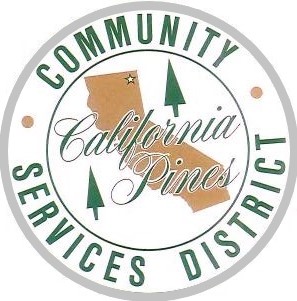 COMMUNITY SERVICES DISTRICT
376 County Road 71
Alturas, California 96101
Phone: (530) 233-2766
calpinescsd@frontiernet.netBoard QuestionnaireName: ____________________________________________________________________________Residence Address: __________________________________________________________________Mailing Address: ____________________________________________________________________	Occupation: ________________________________________________________________________Phone Number: 	Home: ________________   Business:________________	Cell:_________________E-Mail Address: _____________________________________________________________________How long have you lived in California Pines/Alturas? _____________________________Are you a registered voter in Alturas? 	 YES 		 NOWhy are you seeking a position on the Board? __________________________________ ________________________________________________________________________________________________________________________________________________What is your experience or knowledge regarding the Board or California Pines? _______
________________________________________________________________________________________________________________________________________________State your views regarding the work of the Board._______________________________
________________________________________________________________________________________________________________________________________________The board meets a minimum of 12 times a year; more if there are special meetings or projects. Therefore, it is required for all members to be in attendance to ensure a quorum. Are you able to devote this amount of time? 	  YES	 	  NOThe Board meets on the 3rd Wednesday of each month during business hours. Are you able to attend meetings on weekdays? 		  YES	 	  NOCommunity members are encouraged to attend board meetings. Have you attended any Board meetings? 		  YES	 	  NO
If yes, how many meetings have you attended in the last 12 months? _______________Would there be a conflict of interest if you were appointed to this Board?
 				  YES	 	  NO
If yes, please explain:______________________________________________________
________________________________________________________________________Have you ever come before or dealt with the Board? 	  YES	 	  NO
If yes, please explain:______________________________________________________
________________________________________________________________________Have you ever served on a local government Board or Committee in this or any other community? 	  YES	 	  NO
If yes, please explain:______________________________________________________
________________________________________________________________________
________________________________________________________________________If additional space is needed, please continue on a separate sheet of paper.
Return to: Office Administrator or Board Secretary, California Pines Community District Office, 376 CO. RD. 71, Alturas, CA 96101. Please include a cover letter expressing your interest in serving on the board of directors.
Please call or email if you have any questions. (530) 233-2766 - calpinescsd@frontiernet.net